г. Петропавловск-Камчатский		                   « 12 »   октября   2017 года В целях уточнения отдельных положений приложения к приказу Министерства социального развития и труда Камчатского края от 24.12.2014 № 1255-п «Об установлении порядка выплаты компенсации поставщику(ам) социальных услуг, включенному(ым) в реестр поставщиков социальных услуг Камчатского края, но не участвующему(им) в выполнении государственного задания (заказа), у которого(ых) гражданин получает социальные услуги, предусмотренные программой предоставления социальных услуг» ПРИКАЗЫВАЮ:Внести в приложение к приказу Министерства социального развития и труда Камчатского края от 24.12.2014 № 1255-п «Об установлении порядка выплаты компенсации поставщику(ам) социальных услуг, включенному(ым) в реестр поставщиков социальных услуг Камчатского края, но не участвующему(им) в выполнении государственного задания (заказа), у которого(ых) гражданин получает социальные услуги, предусмотренные программой предоставления социальных услуг» следующие изменения:подпункт «б» пункта 2 части 7 после слов «Порядку» дополнить словами «(поставщики срочных социальных услуг предоставляют акт по форме, утвержденной приказом Министерства социального развития и труда Камчатского края от16.10.2014 № 901-п»);в пункте 3 части 7 слова «Приложению № 3» заменить словами «Приложению № 4»;в абзаце первом части 10 слова «в части 7» заменить словами «в частях 7 и 71»;в приложении № 3 к Положению «Справка-расчет размера компенсации на возмещение затрат, связанных с предоставлением социальных услуг, поставщиком, не участвующим в выполнении государственного задания» слова «Приложение № 3 к Положению» заменить словами «Приложение № 4 к Порядку». 2. Настоящий приказ вступает в силу через 10 дней после дня его официального опубликования.И.о. Министра	                                                                             Е.С.  Меркулов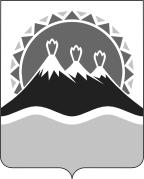 МИНИСТЕРСТВО СОЦИАЛЬНОГО РАЗВИТИЯ И ТРУДАКАМЧАТСКОГО КРАЯПРИКАЗ №  1103-пО внесении изменений в приложение к приказу Министерства социального развития и труда Камчатского края от 24.12.2014 № 1255-п «Об установлении порядка выплаты компенсации поставщику(ам) социальных услуг, включенному(ым) в реестр поставщиков социальных услуг Камчатского края, но не участвующему(им) в выполнении государственного задания (заказа), у которого(ых) гражданин получает социальные услуги, предусмотренные программой предоставления социальных услуг» 